 n.  74a22 – del  24/ 11 /2022Alle Società di Artistico F.V.G.									Al Presidente Reg. F.I.S.R. 								Ai Delegati Territoriali di Go / Pn / Ts / Ud								Al C.U.G. –  F.V.G.			      					Al G.T.S.  –  F.V.G. Oggetto: TROFEO ORIZZONTE – ORDINE DI ENTRATA IN PISTACon la presente si trasmette in allegato l’ordine di entrata in pista del  TROFEO ORIZZONTE 2022 che si svolgerà in unica giornata DOMENICA 27 NOVEMBRE 2022 ad AZZANO DECIMO.Le deleghe per la gara come da modulo allegato devono essere inviate ENTRO SABATO 26 NOVEMBRE a questi indirizzi mail: letizia corazza@gmail.com e willymerlato@alice.itSi ringrazia per la cortese attenzione e si porgono i più distinti saluti.Consigliere Supplente Artistico F.I.S.R. FVG                                                                 Consigliere Reg. Artistico F.I.S.R. FVG                                                                                         Angelo Damiani                                                                                                                 Paola Zanuttini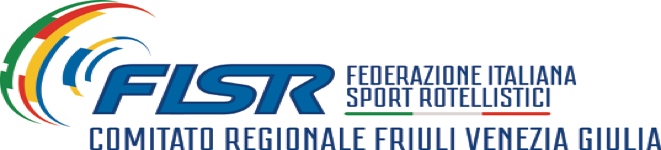 PROGRAMMA MANIFESTAZIONEIl tempo della prova pista sara’ quello ufficiale da regolamento più due minutiLe premiazioni saranno fatte a fine gare della mattina e fine gare del pomeriggioSCHEDA TECNICA IMPIANTO SPORTIVO:Il Settore Artistico: Zanuttini P. / Damiani A.**************************************************************************************************TROFEO PROMOZIONALE "ORIZZONTE 2022"
AZZANO DECIMO (PN) - 27 NOVEMBRE 2022
A.S.D. PATTINAGGIO ARTISTICO AZZANESEORDINE ENTRATA IN PISTA DOMENICA MATTINAGruppo 1Ordine di entrata BABY LIV. 1 - F - Libero Ordine di entrata DEBUTTANTI M. LIV. 1 - M - Libero Ordine di entrata DEBUTTANTI LIV. 1 - F - Libero Ordine di entrata DEBUTTANTI LIV. 2 - F - Libero Gruppo 2 Ordine di entrata PULCINI LIV.1 - F - Libero Ordine di entrata PULCINI LIV. 2 - F - Libero Ordine di entrata PULCINI LIV. 3 - F – LiberoGruppo 3Ordine di entrata CUCCIOLI M. LIV. 2 - M - Libero Ordine di entrata CUCCIOLI LIV. 2 - F - LiberoGruppo 4Ordine di entrata CUCCIOLI LIV. 2 - F - Libero Gruppo 5Ordine di entrata CUCCIOLI LIV. 2 - F - Libero Gruppo 6Ordine di entrata CUCCIOLI M. LIV. 3 - M - Libero Ordine di entrata CUCCIOLI LIV. 3 - F - Libero Gruppo 7Ordine di entrata CUCCIOLI LIV. 3 - F - Libero Gruppo 8Ordine di entrata CUCCIOLI M. LIV. 4 - M - Libero Ordine di entrata CUCCIOLI LIV. 4 - F - Libero TROFEO PROMOZIONALE "ORIZZONTE 2022"
AZZANO DECIMO (PN) - 27 NOVEMBRE 2022
A.S.D. PATTINAGGIO ARTISTICO AZZANESEORDINE ENTRATA IN PISTA DOMENICA POMERIGGIOGruppo 1Ordine di entrata SPERANZE M. LIV. 3 - M - Libero Ordine di entrata SPERANZE LIV. 3 - F - Libero Gruppo 2Ordine di entrata SPERANZE LIV. 3 - F - Libero Gruppo 3Ordine di entrata SPERANZE LIV. 4 - F - Libero Gruppo 4Ordine di entrata SPERANZE LIV. 4 - F - LiberoGruppo 5Ordine di entrata SPERANZE LIV. 5 - F - Libero Gruppo 6Ordine di entrata FASCIA BLU LIV. 4 - F - Libero Gruppo 7Ordine di entrata FASCIA BLU LIV. 5 - F - Libero Gruppo 8Ordine di entrata FASCIA BLU M. LIV. 6 - M - Libero Ordine di entrata FASCIA BLU LIV. 6 - F - Libero Gruppo 9Ordine di entrata FASCIA VERDE LIV. 5 - F - Libero   (MIN. 2,30)Ordine di entrata FASCIA VERDE LIV. 6 - F - Libero (MIN. 2-3)Gruppo 10Ordine di entrata FASCIA VERDE LIV. 7 - F - Libero Ordine di entrata FASCIA ROSSA M. LIV. 8 - M - Libero Ordine di entrata FASCIA ROSSA LIV. 8 - F - Libero PROGRAMMAN°1AZZANO DECIMO (PN)TIPO MANIFESTAZIONE:TROFEO ORIZZONTE 2022TROFEO ORIZZONTE 2022TROFEO ORIZZONTE 2022TROFEO ORIZZONTE 2022DATA27112022SOCIETA’ ORGANIZZATRICE:3281A.S.D. PATTINAGGIO ARTISTICO AZZANESE1° Ritrovo oreInizio garaDomenica mattina8.309.00SpecialitàTipo garan°atMFCategoriaSingoloLibero22Baby livello 1SingoloLibero413Debuttanti livello 1SingoloLibero22Debuttanti livello 2SingoloLibero55Pulcini livello 1SingoloLibero22Pulcini livello 2SingoloLibero11Pulcini livello 3SingoloLibero24321Cuccioli livello 2SingoloLibero12210Cuccioli livello 3SingoloLibero734Cuccioli livello 41° Ritrovo oreInizio gara oreDomenica pomeriggio14.0014.30SpecialitàTipo garan°atMFCategoriaSingoloLibero1019Speranze livello 3SingoloLibero1212Speranze livello 4SingoloLibero55Speranze livello 5SingoloLibero88Fascia Blu livello 4SingoloLibero44Fascia Blu livello 5SingoloLibero516Fascia Blu livello 6SingoloLibero22Fascia Verde livello 5SingoloLibero   66Fascia Verde livello 6SingoloLibero   22Fascia Verde livello 7SingoloLibero211Fascia Rossa livello 8IMPIANTO INDIRIZZO:Palaverde -  Via Don Milani – Azzano Decimo (PN)Fondo e misure:Cemento quarzato20X40Ruote consigliate:49 GiottoResponsabile:Trevisan Fabio339/7318240NAtletaSocieta'1IOAN BENEDETTA1515 PATT.DOLEGNANO (UD)2PANAITESCU SOFIA3189 ROLLER SKATE MANZANONAtletaSocieta'1ZAMPIERI NICOLO'167 A.R. FINCANTIERI (GO)NAtletaSocieta'1CONTE MAILA3189 ROLLER SKATE MANZANO2NONINO MILENA162 PATT.GIO UDINESE (UD)3STOICA VALENTINA3189 ROLLER SKATE MANZANONAtletaSocieta'1BONILLA RODRIGUEZ MARIANA162 PATT.GIO UDINESE (UD)2DEIURI SOFIA167 A.R. FINCANTIERI (GO)NAtletaSocieta'1BALLARIN RACHELE3189 ROLLER SKATE MANZANO2IOAN ELENA SOFIA1515 PATT.DOLEGNANO (UD)3IUDICELLI SOFIA162 PATT.GIO UDINESE (UD)4PALMIERI MARGHERITA1515 PATT.DOLEGNANO (UD)5TAVAGNACCO MARTINA3189 ROLLER SKATE MANZANONAtletaSocieta'1COTIC MARTA100 CCR.DIL.VIPAVA (GO)2VALLI ANNA165 PATT.ART.PIERISNAtletaSocieta'1GEGA VANESSA162 PATT.GIO UDINESE (UD)NAtletaSocieta'1VITTOR MARCO1515 PATT.DOLEGNANO (UD)2ZOTTI THOMAS100 CCR.DIL.VIPAVA (GO)3RIOLA DANIEL3281 P.A.AZZANESE (PN)NAtletaSocieta'1COLLA DIANA162 PATT.GIO UDINESE (UD)2TONELLO DENISE1515 PATT.DOLEGNANO (UD)3ORTOLANO ANNA3248 R.C.IL CASTELLO (UD)4DIMA REBECA ELENA167 A.R. FINCANTIERI (GO)5GEGA KLEA162 PATT.GIO UDINESE (UD)6LENA GIULIA3281 P.A.AZZANESE (PN)7LEPRE AMELIA3248 R.C.IL CASTELLO (UD)8KABANETS ARIANNA162 PATT.GIO UDINESE (UD)9BRESSAN LUDOVICA2174 ROLLER 90 VILLESSE10TORTORA MIRIAM3248 R.C.IL CASTELLO (UD)11SEVILLA LIJANA CHLOE167 A.R. FINCANTIERI (GO)12BARBETTI GINEVRA162 PATT.GIO UDINESE (UD)13BAZZO CARLOTTA3248 R.C.IL CASTELLO (UD)14RUSSO EMMA167 A.R. FINCANTIERI (GO)15FIOR MARGOT165 PATT.ART.PIERIS16LIUT RACHELE3248 R.C.IL CASTELLO (UD)17BITTOLO CRISTINA162 PATT.GIO UDINESE (UD)18PAGLAVEC MAJA100 CCR.DIL.VIPAVA (GO)19TARQUINI AURORA3189 ROLLER SKATE MANZANO20REALE ILLARI RACHELE3281 P.A.AZZANESE (PN)21HALMACHE DARIA-ANDREEA167 A.R. FINCANTIERI (GO)NAtletaSocieta'1BORTOLUZ AMATO NICCOLO'221 PATT.CIVIDALESE (UD)2VALLI DAMIANO165 PATT.ART.PIERISNAtletaSocieta'1DE AGOSTINI DILETTA162 PATT.GIO UDINESE (UD)2GALLET CELESTE167 A.R. FINCANTIERI (GO)3SCAREL GIADA3248 R.C.IL CASTELLO (UD)4DAL CIN SOPHIE162 PATT.GIO UDINESE (UD)5ALCINI CHIARA167 A.R. FINCANTIERI (GO)6CAVALLARO CHIARA3248 R.C.IL CASTELLO (UD)7CATALANO OLIVIA162 PATT.GIO UDINESE (UD)8ISEPPI RACHELE221 PATT.CIVIDALESE (UD)9URBAN LAYLA3248 R.C.IL CASTELLO (UD)10SPOLADORE EMMA162 PATT.GIO UDINESE (UD)NAtletaSocieta'1FRANCIOLI LEONARDO167 A.R. FINCANTIERI (GO)2VALLI RUGGERO165 PATT.ART.PIERIS3DEIURI ALESSANDRO167 A.R. FINCANTIERI (GO)NAtletaSocieta'1DONZELLI SIRYA3248 R.C.IL CASTELLO (UD)2CLADD VICTORIA167 A.R. FINCANTIERI (GO)3MONTANARI GIADA3248 R.C.IL CASTELLO (UD)4STEFANIN ELENA3281 P.A.AZZANESE (PN)NAtletaSocieta'1WANG ALEX3281 P.A.AZZANESE (PN)NAtletaSocieta'1MENALE AURORA162 PATT.GIO UDINESE (UD)2BONAVITA GIULIA3248 R.C.IL CASTELLO (UD)3BONILLA RODRIGUEZ KAROL DAYANA162 PATT.GIO UDINESE (UD)4BENETELLO VERA3281 P.A.AZZANESE (PN)5DAIDONE ERIKA162 PATT.GIO UDINESE (UD)6TONIZZO NICOLE162 PATT.GIO UDINESE (UD)7DALLA CIA NOEMI3281 P.A.AZZANESE (PN)8PETRARCA GIORGIA162 PATT.GIO UDINESE (UD)9DZORDZO ARINA162 PATT.GIO UDINESE (UD)NAtletaSocieta'1FONTANINI NOEMI3189 ROLLER SKATE MANZANO2ZAMPIERI SOFIA167 A.R. FINCANTIERI (GO)3CECCHINI EMMA3281 P.A.AZZANESE (PN)4ELIZAROVA ELIZAVETA3189 ROLLER SKATE MANZANO5BENSA ELISA100 CCR.DIL.VIPAVA (GO)6GOMBOSO VIKTORIA1515 PATT.DOLEGNANO (UD)7CHIABAI ALICE3189 ROLLER SKATE MANZANO8DE NOVELLIS ELENA3248 R.C.IL CASTELLO (UD)9PUTTOMATTI ILARIA167 A.R. FINCANTIERI (GO)10ZOF MERISOL3189 ROLLER SKATE MANZANO11NAVA MARTINA3281 P.A.AZZANESE (PN)12IOAN NINA3189 ROLLER SKATE MANZANONAtletaSocieta'1MIANI LINDA221 PATT.CIVIDALESE (UD)2CASTENETTO KATIA3248 R.C.IL CASTELLO (UD)3PIANI ANGELICA1515 PATT.DOLEGNANO (UD)4PETRICIG STELLA221 PATT.CIVIDALESE (UD)5PUNTIN ANGELICA3248 R.C.IL CASTELLO (UD)NAtletaSocieta'1NOCENT ALICE162 PATT.GIO UDINESE (UD)2ZORZ CELESTE165 PATT.ART.PIERIS3BONAVITA ALICE3248 R.C.IL CASTELLO (UD)4GRISON SARA3189 ROLLER SKATE MANZANO5LUGNAN SARA165 PATT.ART.PIERIS6CORAN ELIN3281 P.A.AZZANESE (PN)7PADALINO ALESSIA162 PATT.GIO UDINESE (UD)8CAPPELLINI AMBRA3189 ROLLER SKATE MANZANONAtletaSocieta'1CECOTTI BENEDETTA1515 PATT.DOLEGNANO (UD)2VIRGILIO EMMA162 PATT.GIO UDINESE (UD)3POGACINI BEATRICE100 CCR.DIL.VIPAVA (GO)4MIKULCIC ELENA1515 PATT.DOLEGNANO (UD)NAtletaSocieta'1FERLEZ NICOLAS100 CCR.DIL.VIPAVA (GO)NAtletaSocieta'1BATTI MARTINA3248 R.C.IL CASTELLO (UD)2PETRICIG ESTER221 PATT.CIVIDALESE (UD)3MATTIUSSI AMELIE VIOLA1515 PATT.DOLEGNANO (UD)4DONZELLI NOEMI3248 R.C.IL CASTELLO (UD)5MACORATTI ANNA100 CCR.DIL.VIPAVA (GO)6CANTARUTTI CAMILLA221 PATT.CIVIDALESE (UD)NAtletaSocieta'1ANDREEVA DARIA3248 R.C.IL CASTELLO (UD)2CIANI ELISA3189 ROLLER SKATE MANZANONAtletaSocieta'1MAURO LISA3189 ROLLER SKATE MANZANO2TORTORA NOEMI3248 R.C.IL CASTELLO (UD)3TAMBOZZO GIADA3189 ROLLER SKATE MANZANO4FAVARO CLARA3281 P.A.AZZANESE (PN)5MENON SOFIA3189 ROLLER SKATE MANZANO6COPPINI ILARIA3189 ROLLER SKATE MANZANONAtletaSocieta'1BENARDEL NOEMI2174 ROLLER 90 VILLESSE2PRAUSCELLO ANNA2174 ROLLER 90 VILLESSENAtletaSocieta'1GASPAROTTO DAVIDE3281 P.A.AZZANESE (PN)NAtletaSocieta'1IPPOLITO CHIARA100 CCR.DIL.VIPAVA (GO)